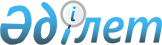 Сәтбаев қаласы әкімінің 2023 жылдың 06 ақпандағы № 2 "Объектілік масштабтағы төтенше жағдайды жариялау туралы" шешіміне өзгеріс енгізу туралыҰлытау облысы Сәтбаев қаласының әкімінің 2023 жылғы 20 наурыздағы № 3 шешімі
      Қазақстан Республикасының "Қазақстан Республикасындағы жергілікті мемлекеттік басқару және өзін-өзі басқару туралы" Заңына сәйкес, кадрлық өзгерістерге байланысты Сәтбаев қаласының әкімі ШЕШТІ:
      1. Сәтбаев қаласы әкімінің 2023 жылдың 06 ақпандағы № 2 "Объектілік масштабтағы төтенше жағдайды жариялау туралы" шешіміне келесі өзгеріс енгізілсін:
      осы шешімнің 2-тармағы келісі редакцияда шығарылсын:
      "2. Төтенше жағдайды жою басшысы болып Сәтбаев қаласы әкімінің орынбасары Саухимов Алмат Өмірзақұлы тағайындалсын".
      2. Осы шешімнің орындалуын бақылауды өзіме қалдырамын.
      3. Осы шешім алғашқы ресми жарияланған күнінен бастап қолданысқа енгізіледі.
					© 2012. Қазақстан Республикасы Әділет министрлігінің «Қазақстан Республикасының Заңнама және құқықтық ақпарат институты» ШЖҚ РМК
				
      Сәтбаев қаласының әкімі

Ш.Әубәкір
